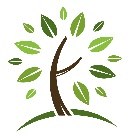 Outside Kids Ocean Forest Kindergarten2020-2021 Tuition ScheduleChild’s Full Name:   ________________________________________________________________________________________I request that my child attend the following program:_____   5-Day Program - $8550 per year               10-Month Payment Schedule - $855.00 per month_____   4-Day Program - $6850 per year               10-Month Payment Schedule - $685.00 per month_____   3- Day Program - $5150 per year                10-Month Payment Schedule - $515.00 per month_____   2-Day Program - $3850 per year                10-Month Payment Schedule - $385.00 per monthTuition is due on the first of each month, beginning August 1, 2020. Regardless of family vacations, illnesses, or absences of any kind, monthly tuition payments must be paid in full. My signature below indicates that I have read and understand this payment policy.Signature:   _________________________________________  Date:   _______________________________________________